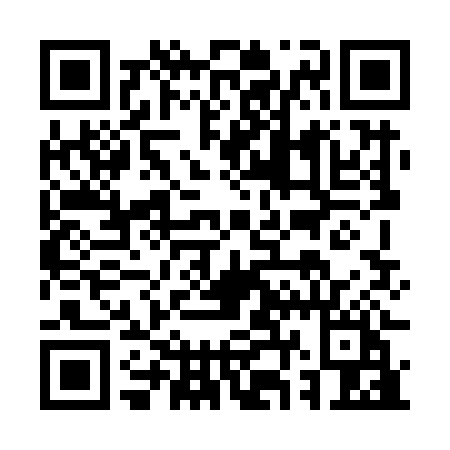 Prayer times for Victoria River Downs, AustraliaWed 1 May 2024 - Fri 31 May 2024High Latitude Method: NonePrayer Calculation Method: Muslim World LeagueAsar Calculation Method: ShafiPrayer times provided by https://www.salahtimes.comDateDayFajrSunriseDhuhrAsrMaghribIsha1Wed5:446:5812:434:016:287:382Thu5:446:5812:434:016:287:373Fri5:456:5812:434:016:277:374Sat5:456:5912:434:006:277:365Sun5:456:5912:434:006:267:366Mon5:456:5912:434:006:267:367Tue5:456:5912:434:006:267:358Wed5:457:0012:433:596:257:359Thu5:467:0012:423:596:257:3510Fri5:467:0012:423:596:247:3511Sat5:467:0112:423:596:247:3412Sun5:467:0112:423:586:247:3413Mon5:467:0112:423:586:237:3414Tue5:477:0212:423:586:237:3415Wed5:477:0212:423:586:237:3316Thu5:477:0212:423:586:227:3317Fri5:477:0212:423:586:227:3318Sat5:487:0312:423:576:227:3319Sun5:487:0312:433:576:227:3320Mon5:487:0312:433:576:227:3321Tue5:487:0412:433:576:217:3322Wed5:487:0412:433:576:217:3223Thu5:497:0412:433:576:217:3224Fri5:497:0512:433:576:217:3225Sat5:497:0512:433:576:217:3226Sun5:497:0512:433:576:217:3227Mon5:507:0612:433:576:207:3228Tue5:507:0612:433:576:207:3229Wed5:507:0612:433:576:207:3230Thu5:517:0712:443:576:207:3231Fri5:517:0712:443:576:207:32